Year 4 Curriculum Yearly Overview 2017 - 18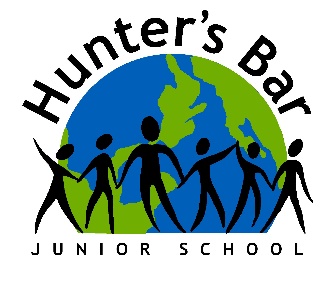 Teachers: Mr Handley, Mr Hurley, Mrs Schmidt & Mrs MaycockDatesAutumn 1Autumn 2 – Spring 1Spring 1 –Spring 2Summer 1Summer 2Overarching ThemeHow the world worksHow we express ourselvesHow we share the planetWhere we are in time and placeHow we organise ourselvesCentral IdeaAll living thingsgo through a process of changePeople express themselves in many waysWater has changed the world around usThe past shapes the present and the future Systems have connected the planet to form a global communityFocus curriculum areas and key themes Humanities. Geography and History of the United kingdom during the time of the Romans and Celts Creative arts including : art , music, language and literacy . Digital literacy and online safety Science and technology.Geography: People, places and time. PSHCE: responsible citizensScience , History and Geography ReadingHunters Bar reading strategies – skills focus from short fiction extractsHunters Bar reading strategies – skills focus from short fiction extractsFrankenstein – fictionDo animals have emotions? – Non-fictionWillow plate & other narrative poetryMatchbox diaries – fictionExplanation texts, e.g. The water cycle – non-fictionWritingTraditional tales narrative – The 3 little pigsSubordinate clausesBOYS conjunctionsAdverbsFronted adverbialsChildren will learn the well-known traditional tale of the 3 little pigs, then will use the language and structure to innovate their own Celtic narrative.Report writing – Expressive artSub clausesBOYS conjunctionsChildren will write a report about the history and context of expressive art, giving reasons for their own expressive artwork.RiddlesUsing and punctuating direct speechUsing possessive apostrophesChildren will read, analyse, plan, write and perform their own riddles. Story settings – Horrid HenryConjunctions (time and cause)Prepositional phrasesFronted adverbialsChildren to write a story setting to fit to a Horrid Henry book.Stories with a theme – Gothic graphic novel – FrankensteinPunctuating direct speechConjunctionsFronted adverbialsChildren will read and respond to the Gothic novel Frankenstein, focusing on the skills above when writing playscripts, diary entries and character profiles throughout the course of the novel.Persuasion – do animals have emotions?ParagraphsUsing non-narrative organisational devicesConjunctionsChildren will read and analyse persuasion texts, before writing their own persuasive text based on animals feeling emotions, a text we will have been reading for our whole-class reading sessions. Narrative poetry – Willow patternFronted adverbialsChildren will read a small range of narrative poems and one in detail. They will decorate their own willow plate which they will then write a short narrative poem about.Playscripts – Matchbox diariesFronted adverbialsPunctuating direct speechChildren will read and respond to the book ‘The Matchbox Diaries,’ before writing and performing their own playscript from it.Discussion – should Roma travellers leave Endcliffe Park?ConjunctionsChildren will read and analyse discussion texts before writing their own about a Roma traveller encampment on Endcliffe Park, which we will have been studying in topic lessons.Explanation -  mountainsCausal, time and additive conjunctionsChildren will analyse explanation texts and write their own about a ‘Tidy your bedroom machine,’ before applying the skills to writing about the formation of fold mountains, covered in topic work.Take one poet – poetry appreciationGraphic novelRed = KPIMaths Place valueAddition & subtractionMultiplication & divisionMeasurement – areaFractionsFractionsTime DecimalsMeasurement – moneyMeasurement – perimeter & lengthGeometry – anglesGeometry – shape & symmetryGeometry – position & directionStatisticsMeasurement – area & perimeterReview & revisitArtUse experiences, other subjects across the curriculum and ideas as inspiration for art work (Boudicca pictures)Learning about great artists and improving technique (paint) – abstract artAlthough specific Art curriculum skills and objectives are not taught during this time, the children will continue to be engaged in creative activities and provided with art-based opportunities.What does and artist and their work tell us about the time? Using mixed media refining mastery of the school Although specific Art curriculum skills and objectives are not taught during this time, the children will continue to be engaged in creative activities and provided with art-based opportunities.ComputingScratch - codingCombining a variety of software to accomplish 1) music composition 2)3D modelling CAD3D modelling CAD (continued)Programming , fixing bugs and writing code CodingSequences selectionLogical reasoningDesign TechnologyAlthough specific Design Technology curriculum skills and objectives are not taught during this time, the children will continue to be engaged in problem solving and design-based activities.Although specific Design Technology curriculum skills and objectives are not taught during this time, the children will continue to be engaged in problem solving and design-based activities.Although specific Design Technology curriculum skills and objectives are not taught during this time, the children will continue to be engaged in problem solving and design-based activities.Plan, design and evaluate a vehicle. Using cutting , joining and fastening. Can you include an electrical circuit to power a motor ?How are we globally connected through communication?GeographyName and locate key topographical features of the UK (hills, mountains, coasts, rivers)

Describe and understand key aspects of human geography, specifically changes in types of settlement and land use.xLocate South America and countries within it on a map.

Describe and understand the distribution of natural resources across the globe (oil and water)Name and locate English counties on a map.
Name and locate major cities in the U.K.
Understand key aspects of physical geography, specifically mountainshow has the world become smaller? Exploration , voyages , discoverySouth America , Brazil case study HistoryThe Roman empire and its impact on Britain. Chronological knowledge beyond 1066. Legacy of Roman culture on architectureBritain’s settlements by Saxons.Viking and Anglo Saxon struggle for the kingdom of England.xIndustrial revolution – Sheffield industry MFLSpanishSpanishFrenchFrenchFrenchMusicAlthough specific Music skills and objectives are not taught during this time, the children will continue to be engaged in musical activities and provided with weekly singing practice.Garage bands – improvise and compose music. Use other musical notations. Although specific Music skills and objectives are not taught during this time, the children will continue to be engaged in musical activities and provided with weekly singing practice.Music appreciation – listening to and analysing music and their story that it tells about the Romani cultureAlthough specific Music skills and objectives are not taught during this time, the children will continue to be engaged in musical activities and provided with weekly singing practice.PETravelling, rolling, kickingSwimmingGymnasticsSwimming GymnasticsTennis and swimming Swimming and roundersHow does sport connect us to the wider word? PSHCEAttitudes and mind-sets.Personal development. Target setting. How media might influence online decision making. Responsible online behaviour. How the media influences self esteem. Gender stereotypes. Environmental issues and sustainability.Rights and responsibilities of our community What inequalities exist between countries? RExPlaces of worship- Isam Places of worship- Buddhism Christian beliefs about God, the world and othersxScienceHow our bodies workMuscles and bonesThe Water cycleSound How has science changed systems ? What are Forces?Enrichment(trips, experiences, visits, visitors, etc.)Author Visit – Wendy Scott. Mosque and Church visitCastleton residential Local visit – Endcliffe park – geography case study linked to travellers Dance , performance carnival Resources(artefacts, texts, art materials etc)Creative movement video clips and live performances 9 v battery motor Buzzer, bulb , wire Match box diaries text AA batteries 